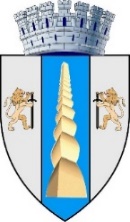 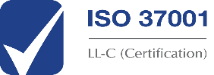 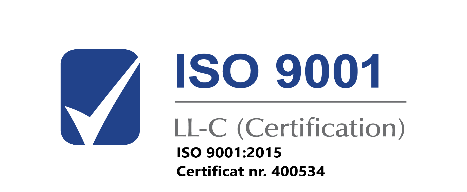 Denumire județ: GORJDenumire: UAT TÂRGU JIUSectorul cadastrale nr.: 42          PRIMĂRIA MUNICIPIULUI TÂRGU JIU, JUDEȚUL GORJ împreună cu OFICIUL DE CADASTRU ȘI PUBLICITATE IMOBILIARĂ GORJ anunță publicarea documentelor tehnice ale cadastrului pentru sectorul cadastral nr.: 42, pe o perioadă de 60 de zile calendaristice, conform art. 14 alin. (1) și (2) din Legea cadastrului și a publicității Imobiliare nr. 7/1996, republicată, cu modificările și completările ulterioare.         Data de început a afișării: 14 februarie 2023         Data de sfârșit a afișării: 13 aprilie 2023        Adresa locului afișării publice: municipiul Târgu Jiu, str.Iosif Keber, nr.1, județ Gorj.        Repere pentru identificarea locației: sediul Serviciului Registrul agricol, cadastru, municipiul Târgu Jiu, str.Iosif Keber, nr.1, județ Gorj.          Cererile de rectificare ale documentelor tehnice vor putea fi depuse la sediul Primăriei și, totodată, conform art. 48, alin (2) din Ordinul 1/2020: „Cererile de rectificare însoţite de înscrisurile doveditoare pot fi transmise la sediul primăriei prin poştă sau curier, ori prin mijloace electronice, sau formulate în sistemul informatic, caz în care certificarea nealterării conţinutului înscrisurilor doveditoare odată cu redarea pe suportul informatic, va fi făcută de către deponent prin semnătură electronică calificată.”       Intervalul de depunere a cererilor de rectificare: LUNI-JOI, între orele  09:00 – 15:00 și VINERI – 09:00-13:00.              Informații privind Programul național de cadastru și carte funciară 2015-2023  se pot obține pe site-ul ANCPI la adresa http://www.ancpi.ro/pnccf/